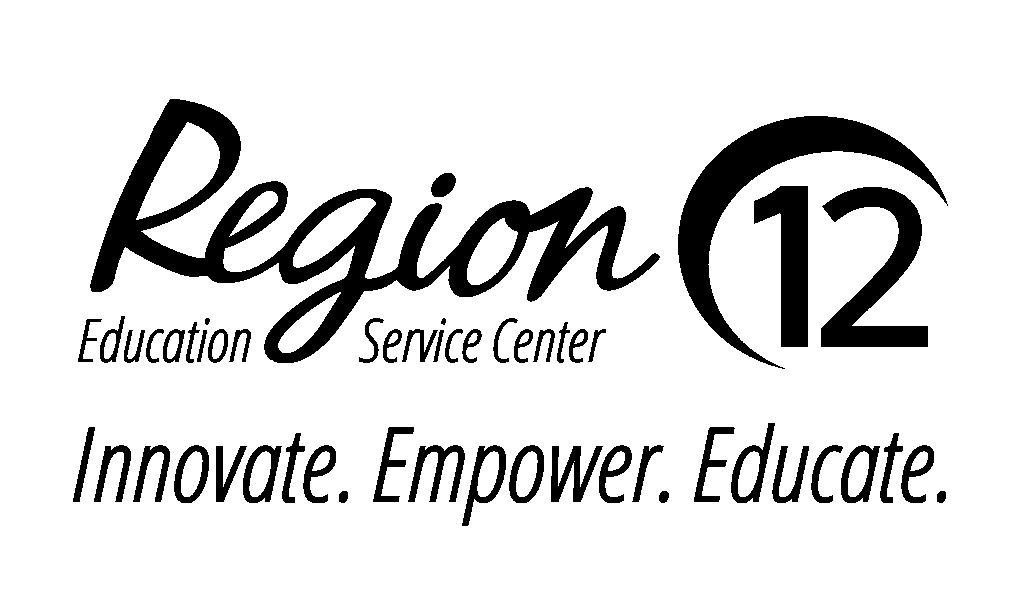 Standard Fees 2019-2020 CohortPayment Options Available:Option 1:Payment in Full: $6,100 less $500 discount = $5,600 due at/before Orientation Option 2:Two Payments:$2,550 – due by November 1$2,550 – due by February 1Option 3:8 Monthly Payments of $637.50 beginning November 1 – June 1:$5,100 + $40 processing fee = $5140$5140 ÷ 8 months = $637.50Option 4:Funds Pending – Funds are provided from an approved outside source [The Military Spouse Career Advancement Accounts Program (MyCAA), Texas Rehabilitation Commission, or a personal loan institution.]
	Documentation from the provider must be presented at Registration.	Funds must be received by Region 12 consistent with the two payment schedule:$2,550 – due by November 1$2,550 – due by February 1The enrollment fee of $1,000 (non-refundable) is due at/before Orientation and timely payments to ESC Region 12 are required until the full amount is received from the funding source. Reimbursement of any tuition overpayments will be issued as applicable.    Candidates must remain current with payments to progress and complete program. Candidates will not be recommended for certification until all fees are paid in full.Payments by credit card can be made in person at the ESC Region 12 Business Office. Checks and money orders payable to ESC Region 12, PO Box 23409, Waco, TX  76702. For additional payment details, call 254-297-1177 or 254-297-1245 during regular business hours. ESC Region 12 PPCP Program Tuition$6,100.00Application Fee$75.00Enrollment Fee$1,000.00Employment Outside ESC Region 12 Boundaries – Practicum$750.00Technology fee - $35, T-TESS - $525, and AEL - $525 are includedTechnology fee - $35, T-TESS - $525, and AEL - $525 are included